Temat : Wszystko może być muzyką- Malowanie muzyką.Posłuchaj wiersza i odpowiedz na pytania.Zabawa ruchowa „Uwaga Bocian”Czary-mary hokus-pokus zamieniam Biedroneczki w żabki. Skaczemy jak żabki po pokoju  (łące). Na hasło: „Uwaga Bocian” (żabki) dzieci uciekają do stawu (dzieci chowają się). Posłuchaj utworu „Żabki i bocian”. Przy muzyce wytnij sylwety bociana i żaby i pokoloruj je farbkami. (załącznik)W ramce narysuj jak wygląda łąka majowa: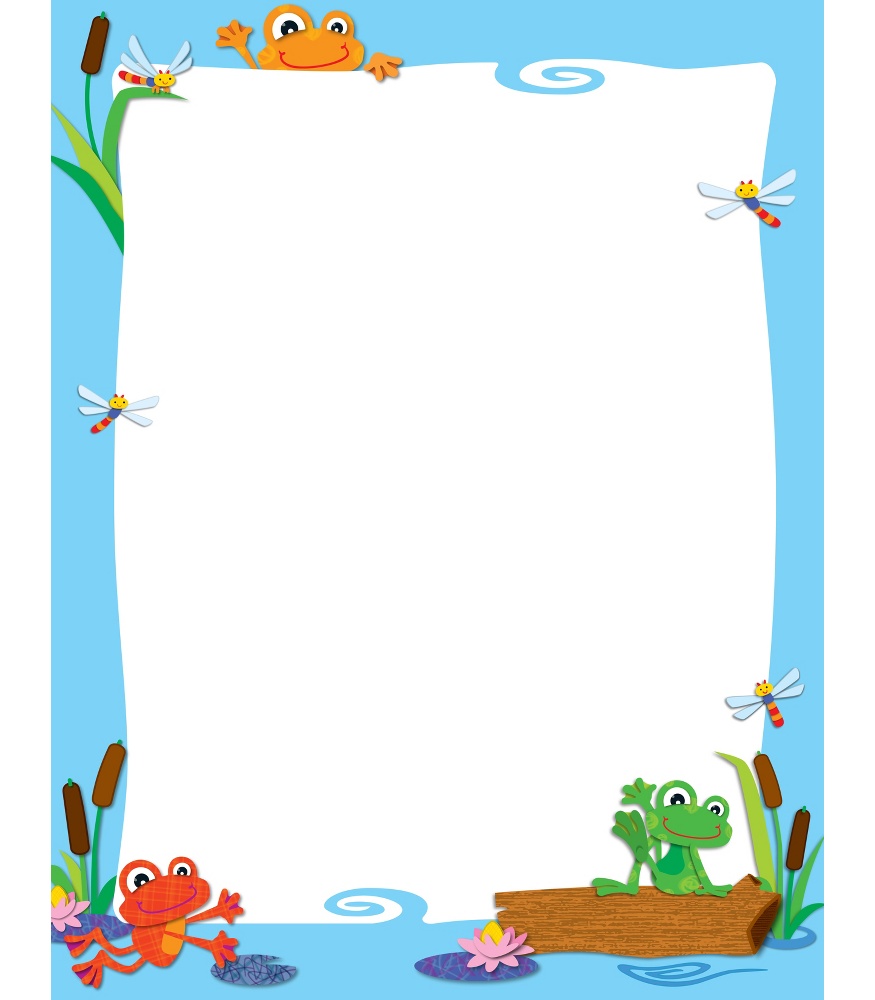 Połącz linie i pokoloruj żabkę.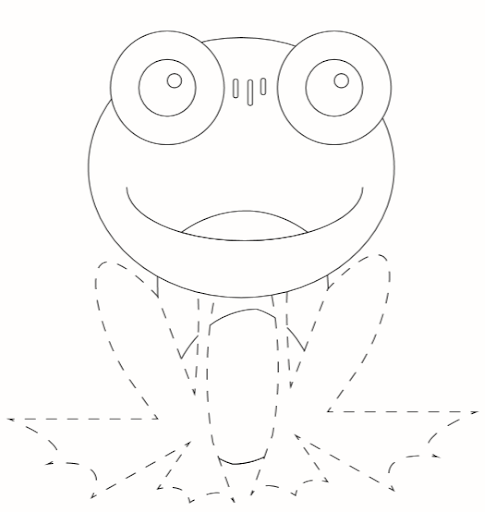 Połącz kropki i pokoloruj bociana.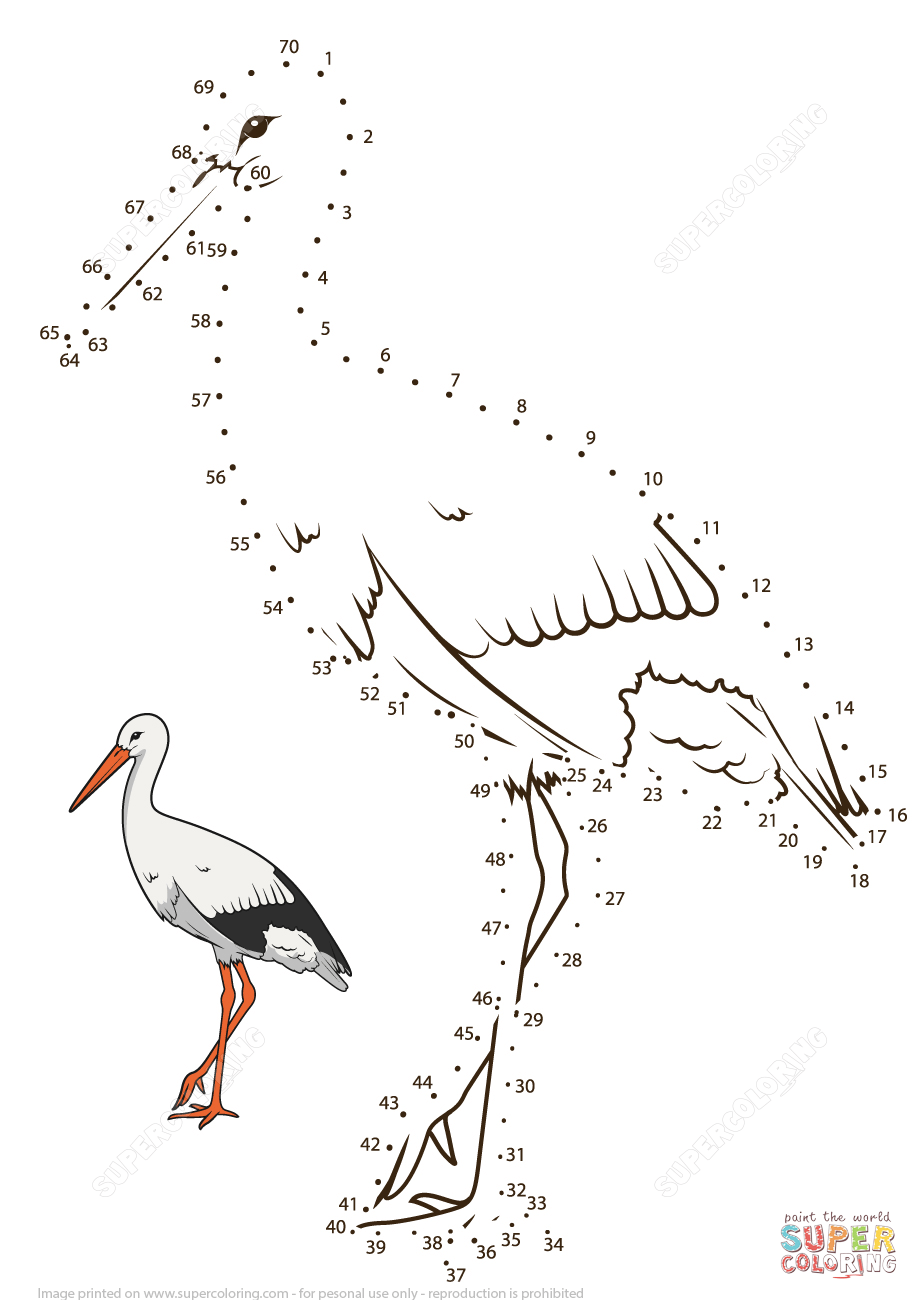 Posłuchaj piosenki : https://www.youtube.com/watch?v=DwwpCoM0sHgFilmy edukacyjne : https://www.youtube.com/watch?v=kl9lXIhjlr8 , https://www.youtube.com/watch?v=JLUFHbjIqpw   Tablica interaktywna : http://scholaris.pl/resources/run/id/49649